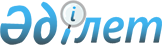 О внесении изменений и дополнений в Закон Республики Казахстан "Об административно-территориальном устройстве Республики Казахстан"Закон Республики Казахстан от 12 декабря 2020 года № 383-VI ЗРК
      Статья 1. Внести в Закон Республики Казахстан от 8 декабря 1993 года "Об административно-территориальном устройстве Республики Казахстан" (Ведомости Верховного Совета Республики Казахстан, 1993 г., № 23-24, ст.507; 1995 г., № 23, ст.146; Ведомости Парламента Республики Казахстан, 2004 г., № 10, ст.56; № 23, ст.142; 2006 г., № 18, ст.111; 2009 г., № 2-3, ст.9; № 8, ст.44; 2011 г., № 11, ст.102; 2013 г., № 2, ст.11; № 14, ст.72; 2016 г., № 6, ст.45; 2017 г., № 14, ст.51; 2018 г., № 24, ст.93) следующие изменения и дополнения:
      1) в статье 2:
      часть восьмую после слова "микрорайоны," дополнить словами "районы в городе,"; 
      часть девятую изложить в следующей редакции:
      "Районом в городе является район в городе областного значения, городе республиканского значения, столице. Район в городе областного значения, городе республиканского значения, столице создается при численности населения в них свыше 400 тысяч человек.";
      2) в статье 3:
      в подпункте 3) слова ", из которых рабочие, служащие и члены их семей составляют свыше двух третей общей численности населения" исключить;
      в абзаце первом подпункта 4) слова ", из которых рабочие, служащие и члены их семей составляют не менее двух третей" исключить;
      подпункт 5) изложить в следующей редакции:
      "5) село – населенный пункт с численностью населения не менее 50 человек;";
      3) статью 9 дополнить подпунктом 4-1) следующего содержания:
      "4-1) принимает решение по преобразованию городов республиканского, областного и районного значения в иные населенные пункты;";
      4) статью 10 дополнить подпунктом 2-1) следующего содержания:
      "2-1) вносит Президенту Республики Казахстан представление о преобразовании городов республиканского, областного и районного значения в иные населенные пункты;";
      5) часть первую статьи 11 дополнить подпунктом 3-1) следующего содержания:
      "3-1) вносят в Правительство Республики Казахстан предложения о преобразовании городов областного и районного значения в иные населенные пункты;";
      6) в статье 14:
      заголовок изложить в следующей редакции: 
      "Статья 14. Полномочия акима города районного значения, поселка, села, сельского округа";
      дополнить частью первой следующего содержания: 
      "Аким города районного значения вносит в районные представительные и исполнительные органы предложение об отнесении города районного значения к категории поселка, села.";    
      подпункт 1) после слова "категории" дополнить словами "городов районного значения,".      
      Статья 2. Настоящий Закон вводится в действие по истечении десяти календарных дней после дня его первого официального опубликования.     
					© 2012. РГП на ПХВ «Институт законодательства и правовой информации Республики Казахстан» Министерства юстиции Республики Казахстан
				
      Президент Республики Казахстан

К. ТОКАЕВ    
